Муниципальное автономное дошкольное образовательное учреждениедетский сад комбинированного вида «Солнышко»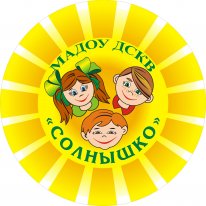 Занятие по изобразительной деятельностис использованием нетрадиционных приёмов рисованияв средней группепо теме:"Мыльные пузыри"(для детей 4-5лет)Составила: Рамазанова М. М.Педагог дополнительного образованияг. ПокачиТема: «Мыльные пузыри». Программное содержание: формировать у детей умение рисовать предметы круглой формы, отрабатывать кругообразной движение руки; побуждать использовать карандаши разного цвета. 

Материалы и оборудование: альбомный лист с изображением клоуна, цветные карандаши, игрушка Клоун, волшебный мешочек, мяч, мыльные пузыри (в баночку с мыльными пузырями добавить глицерин) Ход занятия. 1. Игровая мотивацияПедагог: - К нам в гости сегодня пришел клоун Кеша. Кеша очень веселый и любит играть. Но больше всего ему нравится играть с предметами круглой формы.  Что же сегодня он принес с собой в мешочке? Достань только круглое. Что это? 
Ребенок: -Мяч. 
П: -Хотите поиграть в мяч? 
Ответы детей 
П: -Игра называется «Мячик лови и цвет назови» 
Ведущий: солнце, огурец, помидор, небо, апельсин, трава, снег, морковь, лимон, молоко и др. 
( можно сыграть в настольную игру «Подбери клоуну шляпу» на развитие цветовосприятия) 
П: - Понравилась вам игра? А что еще лежит в мешочке? 
Д: - Мыльные пузыри 
П: - Воды обыкновенной в стаканчик набери, 
Пускать из мыльной пены мы будем пузыри. 
Сияя гладкой пленкой, растягиваясь вширь, 
Выходит нежный тонкий, раскрашенный пузырь. 
 Горит, как хвост павлиний, каких цветов в нем нет! 
Лиловый, красный, синий, зеленый, желтый цвет! 
( воспитатель пускает мыльные пузыри) 
Нарядный, разноцветный, он лопнул навсегда, 
Расплылся незаметно, растаял без следа. 

2. Постановка игровой и учебной задач 
П: -Можно поймать мыльные пузыри как мяч? Почему? 
- Что можно сделать, чтобы пузыри не лопались? 
Д: - Нарисовать их. 

3. Физминутка 
Игра 
Раздувайся пузырь, 
раздувайся большой, 
оставайся такой да не лопайся. 


4. Руководство выполнением задания 
П:- Все ли карандаши есть у вас в стаканчике. Проверим. Красный есть? Синий? Зеленый? Желтый? 
- Карандашом какого цвета можно нарисовать мыльные пузыри? (любым) 
Пузыри разноцветные – разных цветов. 
- Какой формы мыльные пузыри? (круглые)
Будем рисовать круглые мыльные пузыри – большие и маленькие. 

5. Самостоятельная работа детей 
Дети по напоминанию воспитателя меняют цвет цветных карандашей  

6. Итог занятия 
Проверим, правда ли, что нарисованные мыльные пузыри не лопаются.